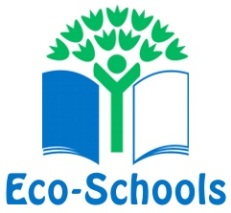 申請年月日：年月日学校名学校名学校の住所学校の住所校長先生の名前校長先生の名前電話番号電話番号FAX学校ホームページのアドレス学校ホームページのアドレス学校のメールアドレス学校のメールアドレス学校が建てられた年月日学校が建てられた年月日教員、従業員の人数教員、従業員の人数教員　（　　　　　　　　　）　　　　従業員　（　　　　　　　　　）教員　（　　　　　　　　　）　　　　従業員　（　　　　　　　　　）教員　（　　　　　　　　　）　　　　従業員　（　　　　　　　　　）教員　（　　　　　　　　　）　　　　従業員　（　　　　　　　　　）教員　（　　　　　　　　　）　　　　従業員　（　　　　　　　　　）教員　（　　　　　　　　　）　　　　従業員　（　　　　　　　　　）教員　（　　　　　　　　　）　　　　従業員　（　　　　　　　　　）児童数児童数1年生(　　　　　　　)(　　　　　　　)2年生(　　　　　　　)(　　　　　　　)(　　　　　　　)3年生(　　　　　　　)4年生(　　　　　　　)(　　　　　　　)5年生(　　　　　　　)(　　　　　　　)(　　　　　　　)6年生(　　　　　　　)校長の署名地域代表者の署名地域代表者の署名ステップ１　エコスクール委員会をつくるステップ１　エコスクール委員会をつくるステップ１　エコスクール委員会をつくるステップ１　エコスクール委員会をつくる1.1　グループの名前1.1　グループの名前1.1　グループの名前1.1　グループの名前1.2　リーダーの名前1.2　リーダーの名前1.2　リーダーの名前1.2　リーダーの名前1.3　グループのメンバーリスト（用紙が足りない場合は、コピーしてください。）※教員や児童の人数は自由です。メンバーには、出来るだけ全学年の代表者が入るようにし、児童の数が大人より多くなるようにしてください。1.3　グループのメンバーリスト（用紙が足りない場合は、コピーしてください。）※教員や児童の人数は自由です。メンバーには、出来るだけ全学年の代表者が入るようにし、児童の数が大人より多くなるようにしてください。1.3　グループのメンバーリスト（用紙が足りない場合は、コピーしてください。）※教員や児童の人数は自由です。メンバーには、出来るだけ全学年の代表者が入るようにし、児童の数が大人より多くなるようにしてください。1.3　グループのメンバーリスト（用紙が足りない場合は、コピーしてください。）※教員や児童の人数は自由です。メンバーには、出来るだけ全学年の代表者が入るようにし、児童の数が大人より多くなるようにしてください。名　　前名　　前所　　属所　　属